Les « hexagrammes pénaux » (刑卦)100-01-04. Hexagram Shihe 噬嗑	a. General composition (according to the Figure大象commentary, see 100-04)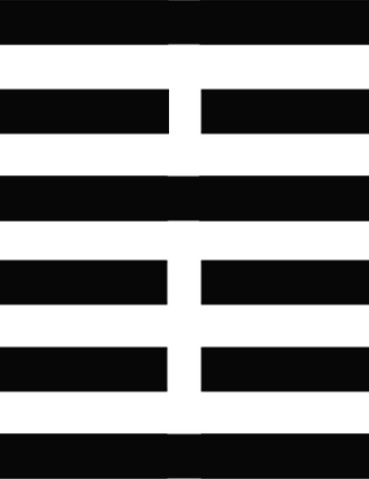 	b. A superposition of two trigrams: “Action gives rises to Illumination”100.-05 to 100-07: The four penal hexagrams, composed of the same three trigramsHex. 21. Shihe 噬嗑					Hex. 22: Bi 賁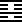 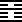 Hex. 55: Feng 豐						Hex. 56: Lü 旅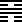 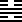 100-08. Hexagram n°  61: Zhongfu中孚, “Inner sincerity”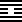 a. “On the marsh there is wind: Inner confidence”b. Zhongfu as synthesis of the “four other penal hexagrams”Zhongfu includes the Zhen and Gen trigrams that are components of the four penal hexagramsIt can also be read as a “doubled Li” ☲ (or “super-illumination”), whose each line has been doubled Hence: all penal functions represented by the four other hexagrams find their resolution in the “inner truth”, or “inner confidence,”  of the Judge, who “adjourns death penalty”.  Absent in Qiu Jun’s DXYYB, a sixth “penal hexagram” happens to be cited in other works:Hexagram n° 40: Xie 解   composed of the the trigrams 坎 and 震.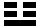 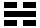 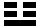 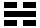 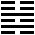 八卦 Bāguà—The eight trigrams八卦 Bāguà—The eight trigrams八卦 Bāguà—The eight trigrams八卦 Bāguà—The eight trigrams八卦 Bāguà—The eight trigrams八卦 Bāguà—The eight trigrams八卦 Bāguà—The eight trigrams八卦 Bāguà—The eight trigrams乾 Qián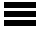 兌 Duì離 Lí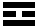 震 Zhèn巽 Xùn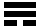 坎 Kǎn艮 Gèn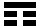 坤 Kūn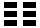 Heaven/SkyLake/MarshFireThunderWindWaterMountainEarth天 Tiān澤(泽) Zé火 Huǒ雷 Léi風(风) Fēng水 Shuǐ山 Shān地 Dì